Памятка для участниковРегистрация на Чемпионат по кейсам АО «МХК «ЕвроХим» (для пользователей у которых нет личного кабинета на сайте http://fondsmena.ru/): http://fondsmena.ru/reg/EuroChem-2019/Для того что бы пройти регистрацию по ссылке, необходимо произвести следующие действия:1. Выберите на сайте Фонда «Надежная смена» (http://fondsmena.ru) вкладку «Личный кабинет» (http://fondsmena.ru/lk/);2. Выберите Регистрация: введите ФИО, контактный телефон, почту, дайте согласие на обработку персональных данных и нажмите зарегистрироваться;3. На почту придет пароль от Личного кабинета. Для входа в личный кабинет, в поле Логин введите Вашу почту и пароль, высланный Вам на почту;4. Для внесения изменения в регистрационные данные нажмите на карандаш рядом с ФИО;5. В личном кабинете необходимо заполнить все обязательные поля;6. После внесения всех данных, Вы сможете пройти регистрацию на Чемпионат «ЕвроХим» и любые доступные для вас проекты Фонда «Надежная смена»QR-код для доступа к регистрации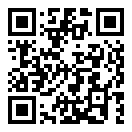 